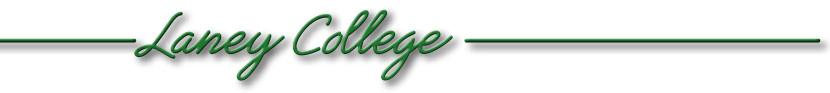 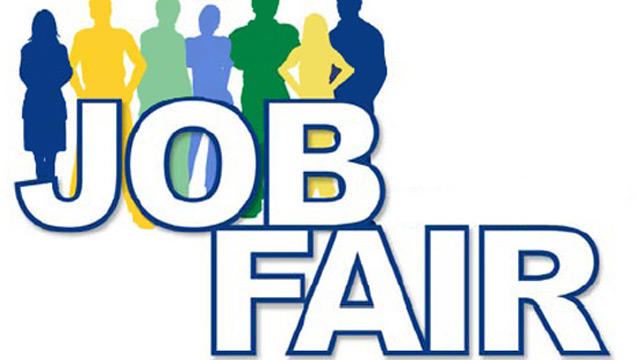 Thursday, October 29, 2015 11:30am to 1:30pmLaney Community College Quad**Dress For Success		**Bring Your Resumes**Come Prepared to Speak and Meet EmployersMeet Companies Hiring For Positions In: Business RetailBuilding TradesCosmetologyEarly Childhood Ed.Life SciencesAdministrationCustomer Service	ConstructionElectrical Building Trades	HVACCulinary ArtsElectronics		Information SystemsMachiningWood WorkingCulinary ArtsThe Laney College Fall Job Fair is sponsored by the Laney College Career Center, Tower Building - Room 201For more information, please contact Raya Zion at rzion@peralta.edu